G2BChung-Ang University ,korea Int’l Tel:(+82031)670-4409November 4, 2010Muriel Adams, Corporate LawyerEvan & Guildstone Law Firm1438 Heritage RoadLayton, Utah 84040 USACOSCO SHARES KEEPS RISING BY 16.7% FOR 4 MONTH!Dear Mr. Adams:It’s true! COSCO Shipping Co., Ltd. shares keeps rising by 16% from July to November, these shares will bring in good returns to you in the long run.
From 2008 to 2010, there has been a sustained growth in the Revenue，Gross Profit，Operating Income and the Net Income of Cosco . This suggests that the demand for the product of the Cosco company held good , and the company can take the control of its costs of sales and operating cost. In addition, the Company has a positive cash flow，so you will never need to worry about the development of the company.
The Cosco shares:
·Increased by 22％ from July to October. Analyzing based on the Financial Report of the Cosco company,the stock is on the upward trend.

• The P/E of the stock is 40.16. It means that Cosco may have high expected future growth in earning .
It will bring you a munificent reward by buying the stocks of Cosco in a short time. High risk high pay off , you should take an immediate action to seize the opportunity.Sincerely,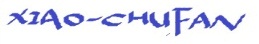 XIAO CHUFANMobile:86-13506312586252076196@qq.comFYI: A 22 percent rise in just 4 months is an amazing data!